.REQUERIMENTO N.º 1020/2019Solicita informações sobre pintura de faixa de pedestres na Av. Joaquim Alves Correia, na altura das Ruas José Milani X Raimundo Bissoto.   Senhora Presidente,Nobres Vereadores: 				O vereador MAURO DE SOUSA PENIDO, no uso de suas atribuições legais, requer nos termos regimentais, após aprovação em Plenário, que seja encaminhado ao Excelentíssimo Senhor Prefeito Municipal, o seguinte pedido de informações: Existe planejamento ou solicitação à Administração Municipal de pintura de faixa de pedestres na Avenida Joaquim Alves Correia, no trecho compreendido entre as Ruas José Milani X Raimundo Bissoto?Se não, é possível a realização de estudos para este fim?     JUSTIFICATIVA: 	O vereador busca informações com a finalidade de exercer suas atividades fiscalizatórias e de acompanhamento das ações do Poder Executivo Municipal, e atendendo à munícipes que solicitam a referida pintura de faixa de pedestre, em local de significativa circulação de pedestres que cruzam a avenida indicada.                                            Valinhos, 25 de abril de 2019. 				       MAURO DE SOUSA PENIDO                                                          Vereador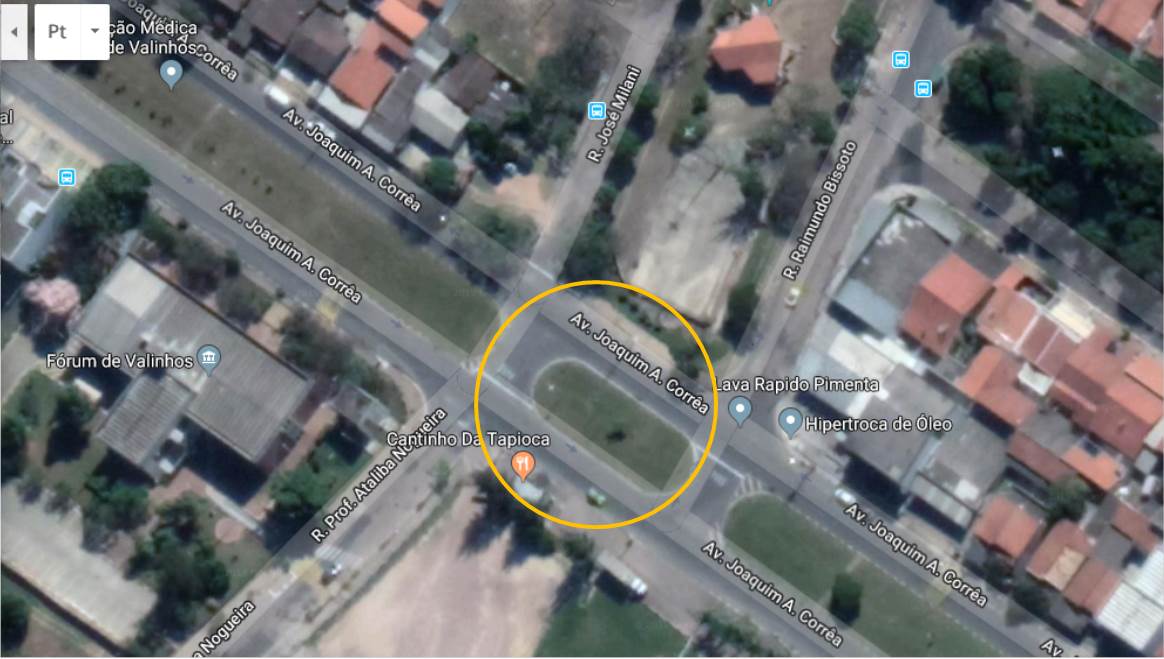 